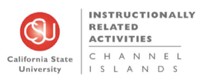 IRA Committee Meeting Agenda Tuesday, April 23, 2019 — 8:00-9:00AMProvost’s Conference Room BTW#2185Meeting Objective: Discussion and review of IRA proposals by activity category.  Discussion of IRA proposals by activity categoryReview of historical IRA dataDiscussion of allocations by activity type Finalize discussion / vote on allocation to SRIRS-related proposalsCorrected amount is $61,640 for total requested by group Discussion of allocations by activity type for two (2) of our remaining four (4) categories:“PA” = Performing Arts“FT” = Field Trips / Domestic Travel Discussion of allocations by activity type for the last two (2) remaining categories:“GS” = Guest Speakers“O” = Other (e.g. Sustainability at CI) Other business and meeting adjournment